Проект РешенияВносит: депутат СД МО Пресненский Юшин А.П.Дата внесения: 02.03.202011.03.2020 №37/11/509-СДРуководствуясь п.5 ч.2 ст.1 Закона города Москвы от 11.07.2012 №39 «О наделении органов местного самоуправления муниципальных округов в городе Москве отдельными полномочиями города Москвы», постановлением Правительства Москвы от 02.07.2013 №428-ПП «О порядке установки ограждений на придомовых территориях в городе Москве», рассмотрев обращение уполномоченного лица наш вх. от 10.02.2020 №62-Д,Совет депутатов решил:Согласовать установку ограждающего устройства (1 шлагбаума) на придомовой территории муниципального округа Пресненский по адресу: ул. Гашека, д.11 согласно проекту (Приложение).Собственникам помещений в многоквартирном доме при установке и последующей эксплуатации ограждающего устройства обеспечить круглосуточный доступ и беспрепятственный проезд на придомовую территорию пожарной техники, транспортных средств правоохранительных органов, скорой медицинской помощи, служб Министерства Российской Федерации по делам гражданской обороны, чрезвычайным ситуациям и ликвидации последствий стихийных бедствий, организаций газового хозяйства и коммунальных служб.Направить настоящее Решение в Департамент территориальных органов исполнительной власти города Москвы, Управу Пресненского района города Москвы, заверенную копию Решения выдать лицу, уполномоченному на представление интересов собственников помещений в многоквартирном доме по вопросам, связанным с установкой ограждающих устройств и их демонтажем.Опубликовать настоящее Решение в бюллетене «Московский муниципальный вестник» и на официальном сайте муниципального округа Пресненский.Настоящее Решение вступает в силу со дня его принятия.Контроль за исполнением настоящего Решения возложить на депутата Совета депутатов муниципального округа Пресненский А.П. Юшина.Схема
установки ограждающего устройства (1 шлагбаума) на придомовой территории в муниципальном округе Пресненский по адресу: ул. Гашека. д.11	- ограждающее устройство (шлагбаум) в арке дома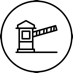 Шлагбаум поворотный длиной 246 см (до 250 см), с длиной трубы 240 см, высотой 80 см (до 90 см).Шлагбаум открывается и закрывается с использованием навесного замка, запирающегося на ключ. О согласовании установки ограждающих устройств на придомовой территории в муниципальном округе Пресненский по адресу: ул. Гашека, д.11Глава муниципального
округа ПресненскийД.П. ЮмалинПриложение
к Решению Совета депутатов муниципального округа Пресненский
от 11.03.2020 №37/11/509-СД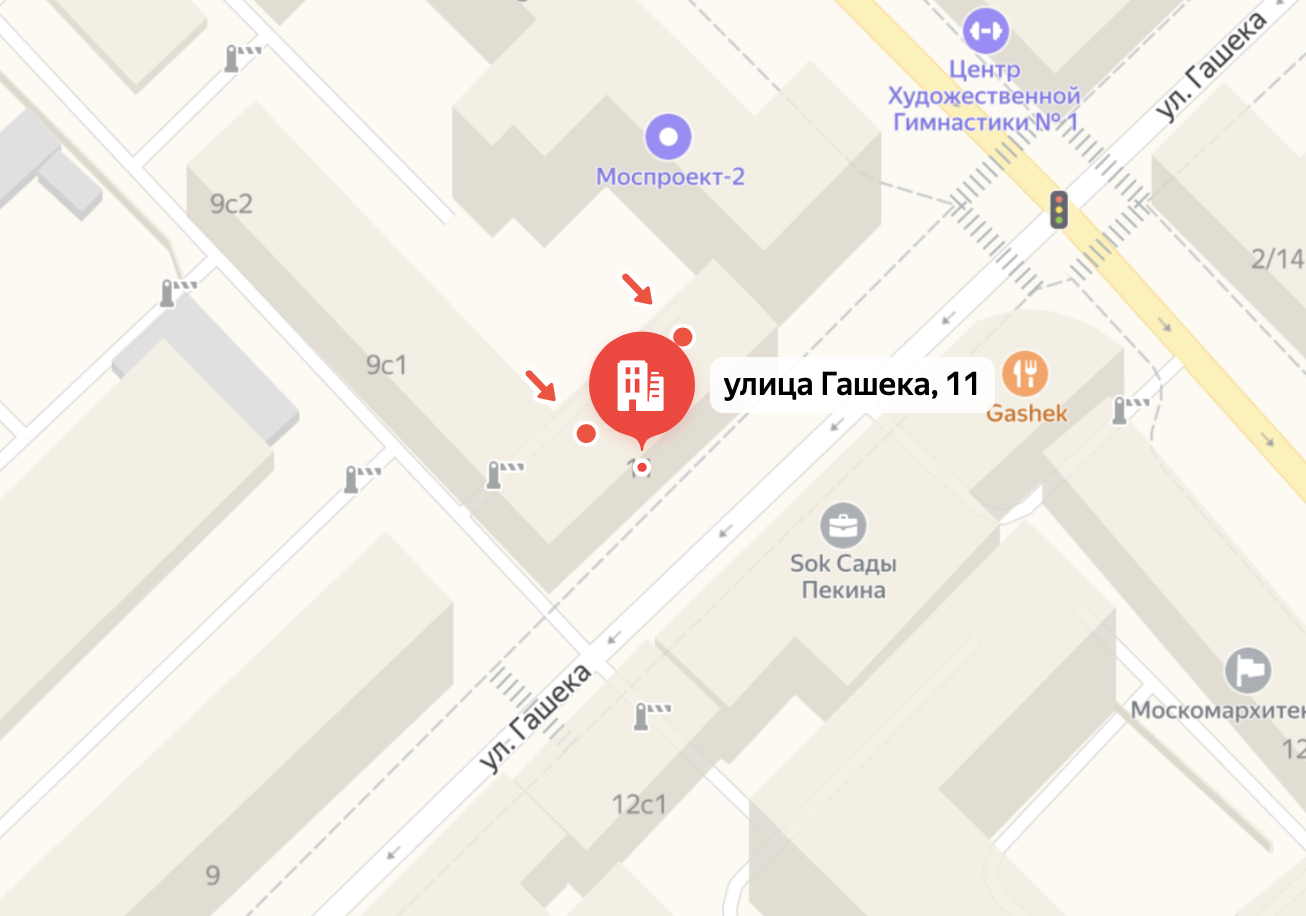 